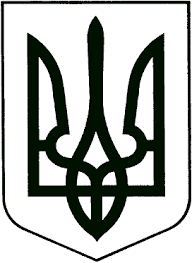                                                          УКРАЇНАЖИТОМИРСЬКА ОБЛАСТЬНОВОГРАД-ВОЛИНСЬКА МІСЬКА РАДАМІСЬКИЙ ГОЛОВАРОЗПОРЯДЖЕННЯ      від 01.11.2018р. № 424(к)Про покладання виконанняобов’язків  міського голови    на Колотова С.Ю.Керуючись пунктами 7, 19, 20 частини четвертої статті 42 Закону України “Про місцеве самоврядування в Україні“, Законом України „Про службу в органах місцевого самоврядування“, враховуючи розпорядження міського голови від 21.09.2018 № 353(к) „Про розподіл обов'язків між міським головою, секретарем міської ради, першим заступником міського голови, заступниками міського голови, заступником міського голови-начальником фінансового управління міської ради і керуючим справами виконавчого комітету міської ради“:Покласти виконання обов’язків міського голови на період мого листка непрацездатності на першого заступника міського голови Колотова С.Ю. з 02.11.2018р.      2. Виконання обов’язків з питань діяльності виконавчих органів міської ради на період мого листка непрацездатності здійснюється заступниками відповідно до розподілу обов’язків.  3. Контроль за виконанням цього розпорядження залишаю за собою.Міський голова                                                  	                          В.Л.Весельський     